Supplementary Information 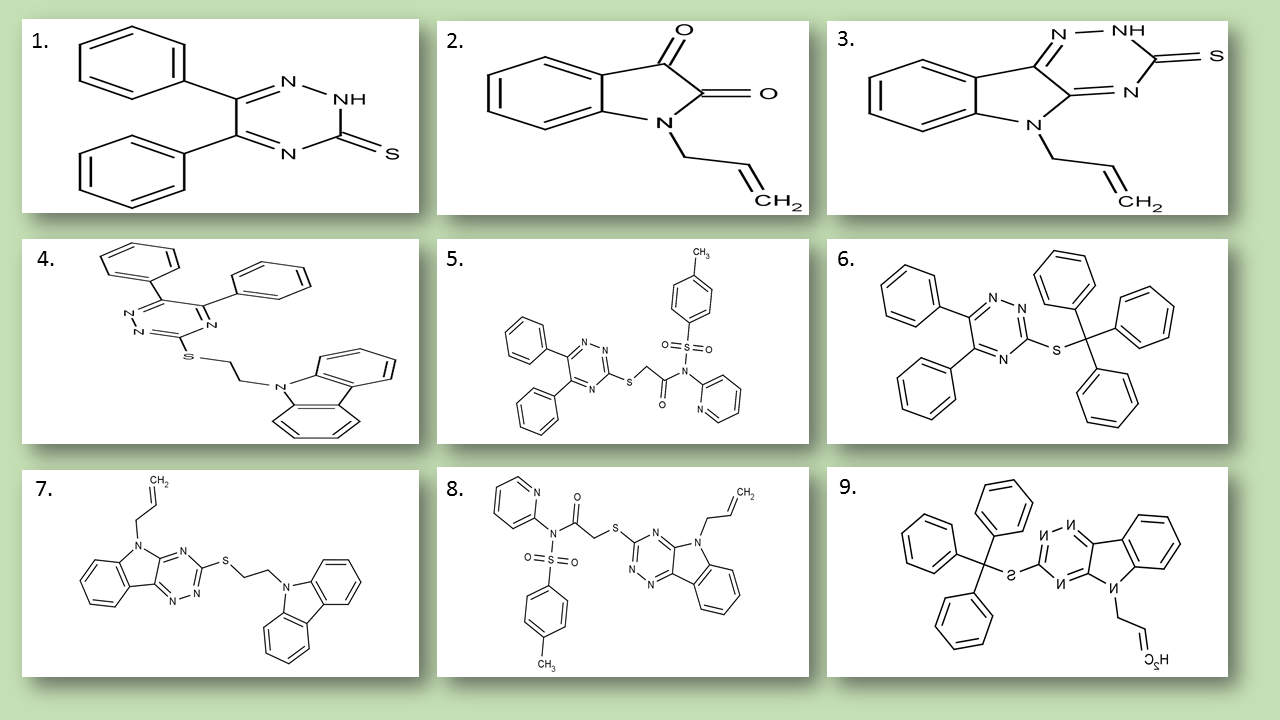 Figure S1. Chemical structures of 1, 2, 4-Trizine and their derivatives. 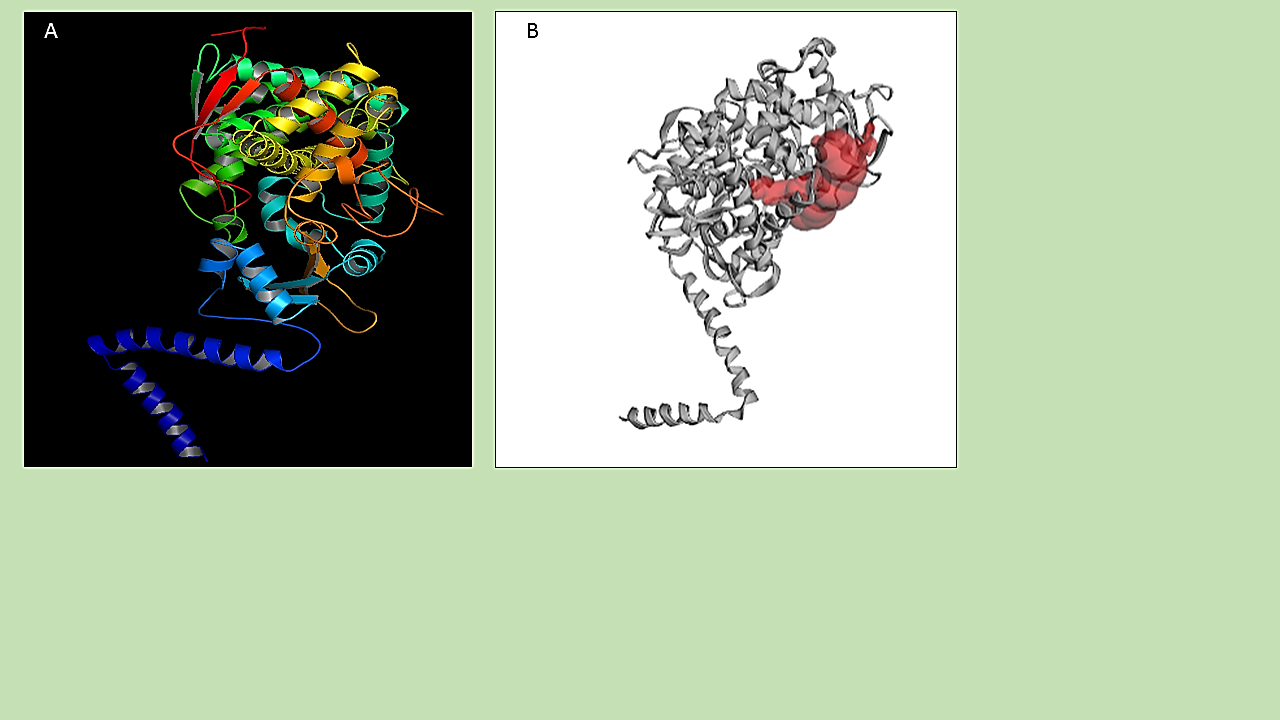 Figure S2. The Structure of Lanosterol 14 - demethylase (CYP51) (PDB id- 4LXJ) (A. Ribbon Presentation; B. Active site of ERG11).  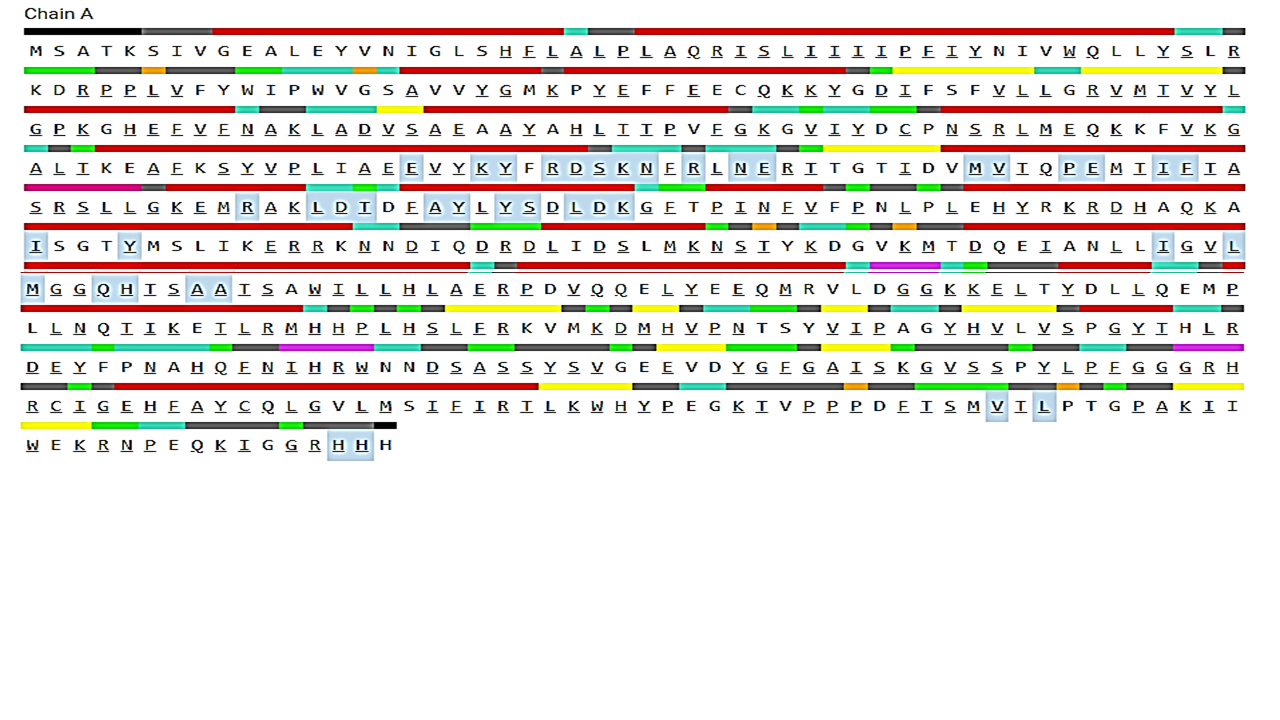 Figure S3.  Results of amino acids involved in forming active site for Lanosterol 14 - demethylase (CYP51). Letters highlighted in blue indicates active site residues.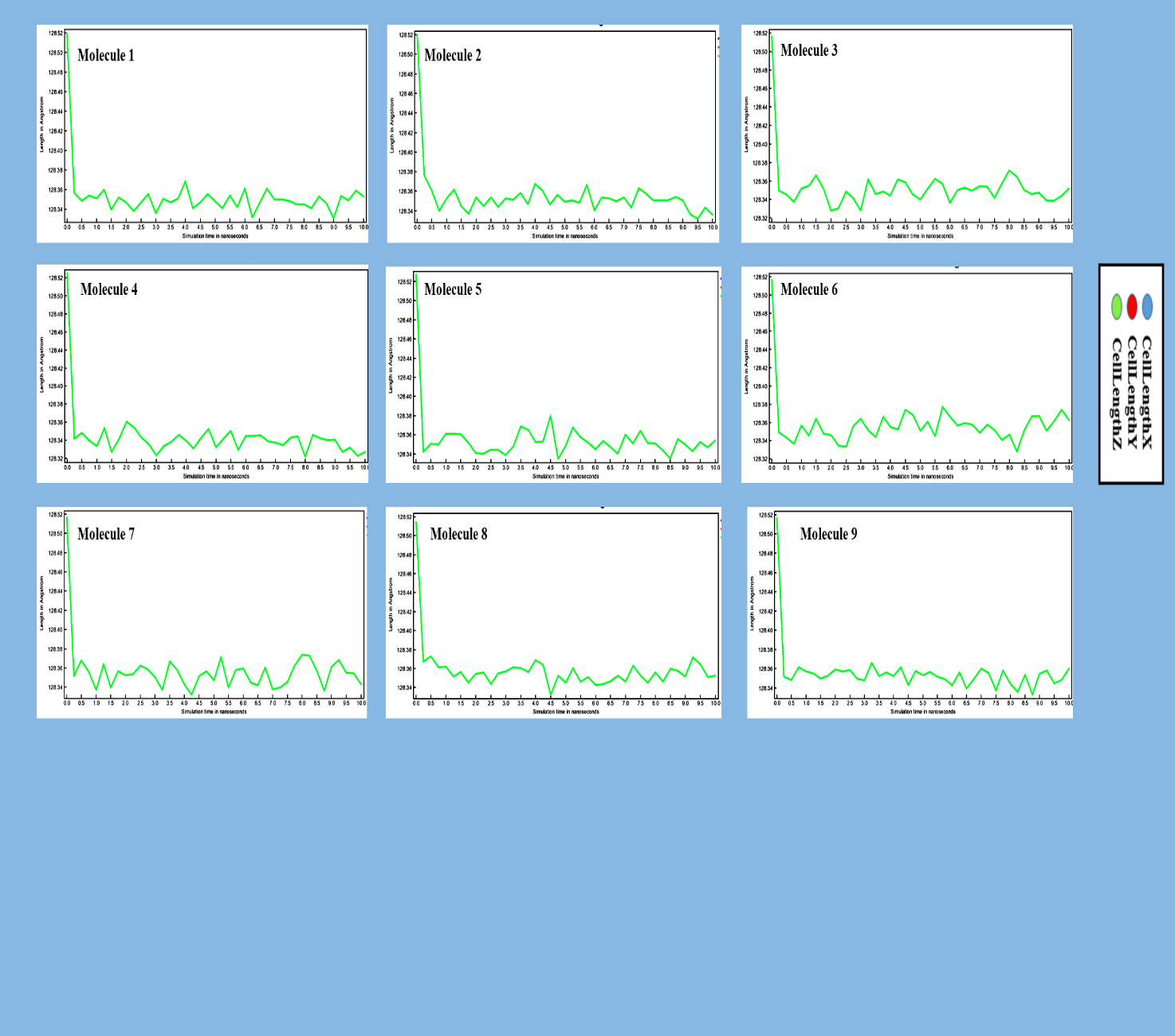 Figure S4. Simulation cell lengths calculations of Lanosterol 14 - demethylase (CYP51)  and nine molecules as a function of 10ns simulation time.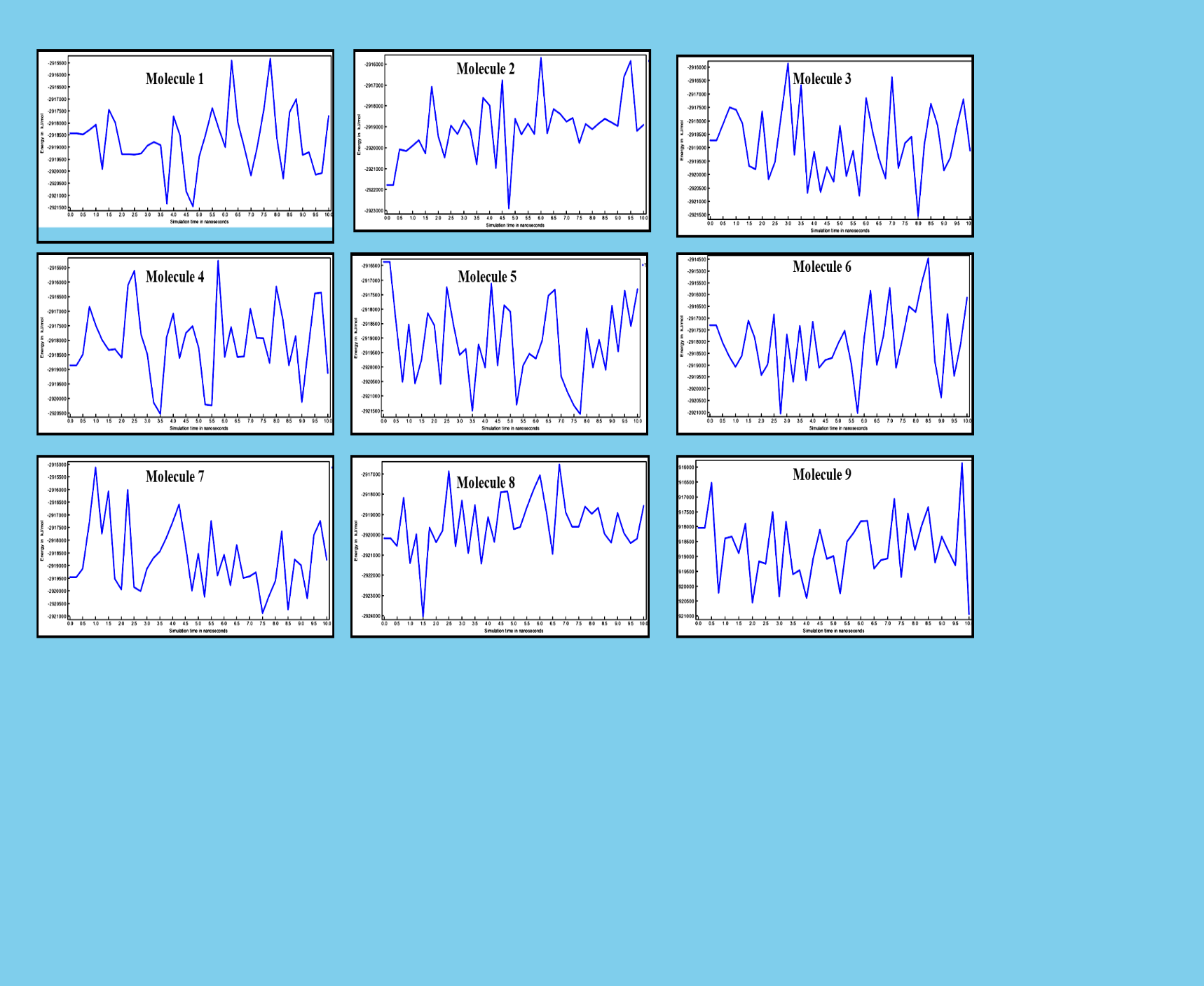 Figure S5. Total Potential Energy calculations of Lanosterol 14 - demethylase (CYP51)  and nine molecules as a function of 10ns simulation time.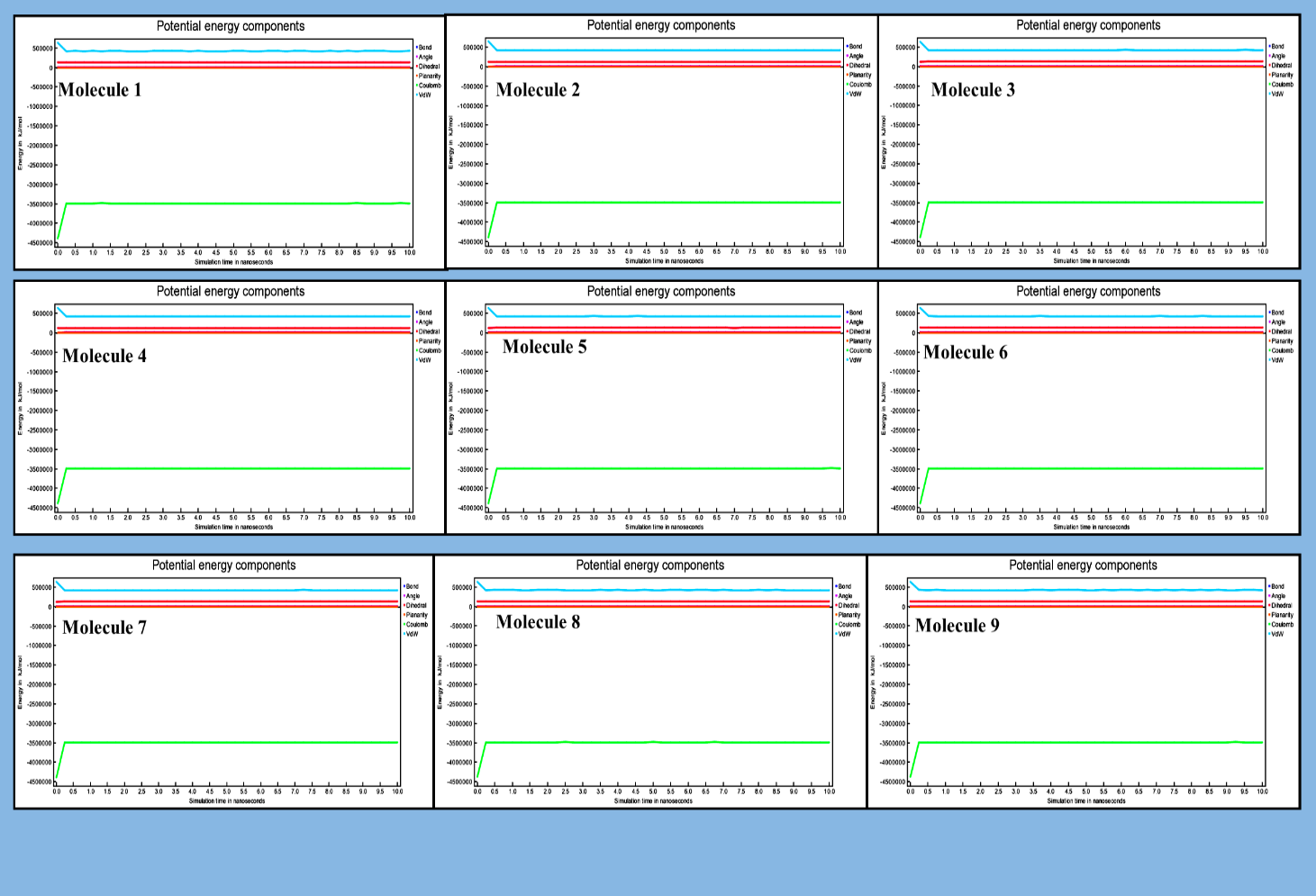 Figure S6. Potential Energy calculations of Lanosterol 14 - demethylase (CYP51)  and nine molecules as a function of 10ns simulation time.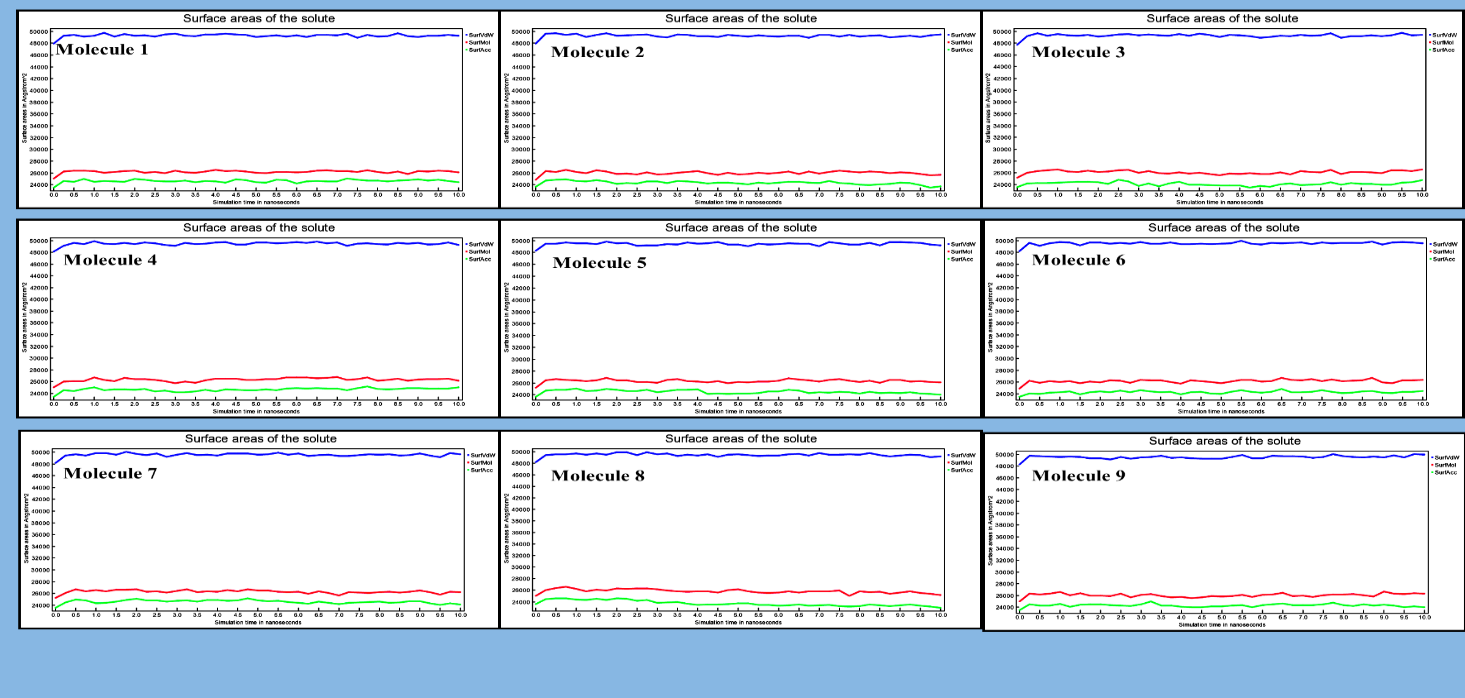 Figure S7. Calculations of surface area of the solute of Lanosterol 14 - demethylase (CYP51)  and nine molecules as a function of 10ns simulation time.Table S1- MM-PBSA energy (KJol/mol calculation of Lanosterol 14-𝛼-demethylase (CYP51) with nine molecules during 10ns simulation. Time[ns]Molecule1Molecule 2Molecule 3Molecule 4Molecule 5Molecule 6Molecule 7Molecule 8Molecule 906.32-8.97.339108.17252.37894.88856.124102.34942.1130.2552.837.5-8.518146.774-55.50660.119134.03981.97570.4920.517.4542572.595137.41314.45997.19898.548-29.97838.5780.7546.3291768.35987.228-58.20391.99161.26231.712153.366154.0855369.185169.103-63.189103.739137.77224.82160.2891.2547.9464360.874148.654-75.265105.746174.8190.973132.3321.561.5024752.417147.209-59.14854.4792.57366.51684.6761.7531.8756262.29113.544-25.85115.214127.90921.72132.219251.3416985.906134.098-71.06276.15573.004-1.78877.1322.2552.2295763.732108.764-66.06778.5588.21417.47480.9362.579.7577574.328122.45-25.45791.59388.1640.619120.1082.75110.2424546.718169.503-46.326136.54975.4472.416128.62361.1036972.429137.151-3.83289.90859.781-10.15481.7533.2573.6029169.88178.74666.506112.93474.1123.227132.3913.581.4335778.716112.50856.898119.365114.67653.10497.7323.7571.097775.523121.0138.8482.517131.78968.259121.277474.047389.41955.59835.97980.204146.47276.138156.8324.2551.6828388.533132.6329.581.93155.1356.284146.8664.581.5917183.15998.94933.93182.871164.90278.189146.2824.7573.4386284.582169.2875.344116.975130.53556.502123.461556.25264102.00473.864109.21987.3130.3280.317166.2935.2585.5546280.804163.47882.27286.781131.76491.28159.715.582.4635994.725146.97789.97767.54126.63786.379137.8455.7566.6967358.284149.14283.025112.287122.8293.662110.309684.4047242.936117.11795.96940.046106.35562.809135.786.2584.887628.908139.49465.65678.283100.468111.939132.7446.558.4468555.202164.20784.81871.067127.531118.344104.9346.7566.5026271.738136.3863.5270.12698.22262.139143.9477104.7815771.834144.57629.91772.86398.988119.01896.0827.2580.1096556.225147.80684.215127.26104.533129.999197.4737.5107.143660.884108.9480.36180.88138.359116.699140.9827.7565.7844952.507152.31472.58281.73140.704112.062130.318867.2257662.769137.85990.355115.929141.347136.34146.7198.2569.9086955.626162.63476.62396.203125.205147.145177.938.582.3429379.961134.24147.865137.018153.372125.397161.8148.7588.7647173.12494.08244.999126.188146.157129.887133.132994.0046879.891126.08531.726123.476143.89989.989.2979.2592.7547166.273117.783-60.505136.42181.276120.774120.3139.577.3427272.63110.343-7.10392.47592.652115.065161.7269.7598.8947471.744122.132-24.946106.81567.76189.948125.7511097.7428549.313118.622-4.55127.444144.27112.634174.726